UPTON BY CHESTER AND DISTRICT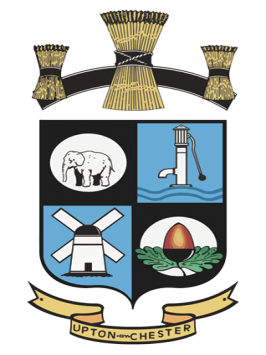  PARISH COUNCIL18 Gladstone RoadChesterCH1 4BY07584415343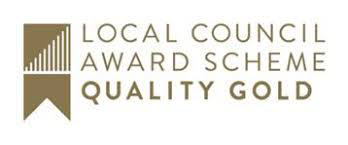 Email: clerk@uptonbychester.org.ukA meeting of Upton-by-Chester and District Parish Council Employment Committee will take place on Monday 11November at 6.30pm, at Upton Pavilion, Wealstone Lane, Upton-by-Chester.Members of the press and public are entitled to attend and there will be an 'Open Forum' for 10 minutes at the beginning of the meeting to raise any issues with the Parish Council.PLEASE NOTE THAT MEMBERS OF THE PRESS AND PUBLIC WILL BE ASKED TO LEAVE THE MEETING WHEN CONFIDENTIAL EMPLOYMENT ISSUES ARE DISCUSSED.Signed…………………………………………………………………………………………………Clerk and Proper Officer